Our online system of registration allows for payment by credit card. You will still be able to pay by cash or cheque in person or at our mailbox if you wish.  Registration must however be done online. Please review information on our recreational programs. This information package outlines our Recreational programs with times, pricing and includes discounts for those with multiple skaters in the same family (WINTER SESSION DATES AVAILABLE UNDER SCHEDULE AND CANSKATE DATES). WINTER SESSION START DATES ARE Saturday Jan. 4, Monday Jan. 6, Wednesday Jan. 8 and Thursday Jan. 9.Parents registering multiple family members for multiple sessions must be completed in 1 single invoice checkout for them to work properly. If prices don’t look correct, please choose the cheque payment option and contact Bonnie Howse (bhowse@cogeco.ca) to manually adjust any discrepancies (once this is done, a parent can log back in and pay by credit card if preferred payment option). EVERY FAMILY pays the annual fundraising amount of $30 unless already paid in Fall or with STARSkate registration.Skaters must be at least 4 years old at start of classes to register.Parent & TOT –Both Parent and tot have to be registered separately, as parent has to pay the extra insurance fee.Parents must be able to skate comfortably in order to assist their child.Details on how to register are listed below1. Every family will have to create a member account by logging onto the uplifter site at  https://skatekingston.uplifterinc.com/login and fill out the required account member fields This is the parent not skaters)  ie. the person that will be responsible for payments & the person listed on the credit card, if you are paying that way) If you went to our AGM, you will answer Y to that question.2. Then you will add individual participants (Skaters) to your account. Be sure to do both the skater experience drop down box as well as past CanSkate badge level dropdown box, if applicable.3. You can shop for the days and sessions that you want for each participant. You will have to select each day you want for each skater so, if you want fall and winter sessions, you add each one to your cart. And repeat for each skater.4. Any discounts you receive for multiple children, multiple skating days or 20 sessions (only available for fall registration), should be automatically applied when you calculate.Credit card, cash and cheque options for payment are available, E-transfers and debit are not. Choose either – pay in person, or pay by credit card in the billing section. Credit card payment is the easiest way to go. But, if you don’t pay by credit card, you will need to pay your amount owing by cash or cheque A.S.A.P., but no later than December 15 to the Skate Kingston mailbox with a copy of your invoice. Registration is not complete until payment is received and your spot will be released after Dec 15th if not paid. Once received, I will adjust your account.Please contact Bonnie Howse (bhowse@cogeco.ca) if your totals do not work out as you expect or for any other questions regarding online registration. 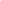 